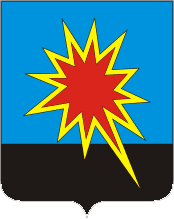 КЕМЕРОВСКАЯ ОБЛАСТЬКАЛТАНСКИЙ ГОРОДСКОЙ ОКРУГАДМИНИСТРАЦИЯ КАЛТАНСКОГО ГОРОДСКОГО ОКРУГАПОСТАНОВЛЕНИЕот  09.02. 2018г   №32-пО внесении изменений в постановление  администрации Калтанского городского округа  от 05.07.2011 № 122-п  «О введении новой системы  оплаты  труда  работников  Муниципального автономного учреждения«Пресс-Центр г.Калтан» (в ред. постановления администрации Калтанского городского округа от 28.02.2012 №33-п, от 05.12.2012 №306-п, от 11.11.2013 №411-п, от 30.12.2014 №360-п)           В соответствии с  постановление Администрации Кемеровской области от 18.12.2017 №645  «Об увеличении окладов (должностных окладов), ставок заработной платы работников государственных учреждений Кемеровской области», постановлением Коллегии Администрации Кемеровской области от  № 551 «О введении новых систем оплаты труда работников государственных учреждений Кемеровской области», распоряжением администрации Калтанского городского округа от  22.12.2017 № 2321-р  «Об увеличении  окладов (должностных окладов, ставок заработной платы работников муниципальных учреждений Калтанского городского округа» и  в  целях приведения  в соответствие Положения об оплате труда работников МАУ «Пресс-Центр г.Калтан», утвержденного постановлениями  администрации Калтанского городского округа  от 05.07.2011 № 122-п, (в редакции от 30.12.2014 №360-п) в соответствие со статьей 144 Трудового кодекса Российской Федерации,   внести в Положение об оплате труда работников МАУ «Пресс-Центр г. Калтан», утвержденного постановлением  администрации Калтанского городского округа  от 05.07.2011 № 122-п (в редакции от 30.12.2014 №360-п), следующие изменения:          1. Приложения № 1-4 Положения об оплате труда работников Муниципального автономного учреждения «Пресс-Центр г. Калтан»,    изложить в новой редакции согласно приложениям к настоящему постановлению.         2. Начальнику отдела организационной и кадровой работы администрации Калтанского городского округа (Верещагина Т.А.) обеспечить размещение настоящего распоряжения на официальном сайте администрации Калтанского городского округа.         3. Действие настоящего постановления распространяется на правоотношения, возникшие с  1 декабря 2017 года.         4. Контроль исполнения настоящего постановления возложить на управляющего делами – руководителя аппарата М.В. НиколаевуГлава Калтанского городского округа  		                                              И.Ф. ГолдиновПриложение к постановлению администрации Калтанского городского округа «09» февраля 2018г.                                         Приложение № 1                                                                          к Положению об оплате труда работникам                МАУ «Пресс-Центр г. Калтан»              Размеры окладов (должностных окладов), ставокПрофессиональные квалификационные группы должностей работников                             телевидения (радиовещанияСогласовано Заместитель главы Калтанскогогородского округа по экономике    					А.И. Горшкова                                                                          Приложение к постановлению администрации Калтанского городского округа«09» февраля 2018г.                                           Приложение № 2                                                                          к Положению об оплате труда работникам                МАУ «Пресс-Центр г. Калтан      Размеры окладов (должностных окладов), ставокПрофессиональные квалификационные группы должностей  работниковпечатных средств массовой информацииСогласовано Заместитель главы Калтанскогогородского округа по экономике    					А.И. ГоршковаПриложение к постановлению администрации Калтанского городского округа«09» февраля 2018г.                                          Приложение № 3                                                                          к Положению об оплате труда работникам                                       МАУ «Пресс-Центр г. Калтан            Профессиональные квалификационные группы общеотраслевых                      должностей руководителей, специалистов и служащихСогласовано Заместитель главы Калтанскогогородского округа по экономике    					А.И. ГоршковаПриложение к постановлению администрации Калтанского городского округа«09» февраля 2018г.                                          Приложение № 4к Положению об оплате труда работникам                МАУ «Пресс-Центр г. КалтанПрофессиональные квалификационные группы профессий рабочихСогласовано Заместитель главы Калтанскогогородского округа по экономике    					А.И. Горшкова          Профессиональная квалификационная  группаДолжности, отнесенные к профессиональной квалификационной группеОклад по профес-сиональной ква-лификационной группе, рублейПовышающий коэффициентОклад (должностной оклад), ставка, рублей12345Профессиональная квалификационная группа  второго уровняПрофессиональная квалификационная группа  второго уровня3-й квалификационный уровеньХудожник компьютерной графики48021,04802Профессиональная квалификационная группа третьего уровняПрофессиональная квалификационная группа третьего уровня3-й квалификационный уровеньВидеооператор,  режиссер монтажа,  специальный    
корреспондент телевидения (радиовещания)         63411,063415-й квалификационный уровеньШеф-редактор  телевидения (радиовещания)                                73971,07397Профессиональная квалификационная  группаДолжности, отнесенные к профессиональной квалификационной группеОклад по профес-сиональной ква-лификационной группе, рублейПовышающий коэффициентОклад (должностной оклад), ставка, рублей12345Профессиональная квалификационная группа  третьего  уровняПрофессиональная квалификационная группа  третьего  уровня2-й квалификационный уровеньРедактор,  художественный редактор57891,057893-й квалификационный уровеньСпециальный корреспондент.63411,063414-й квалификационный уровеньРедактор  1 редактор                                68461,06846Профессиональная квалификационная группа  четвергового  уровняПрофессиональная квалификационная группа  четвергового  уровня1-й квалификационный уровеньРедактор отдела      73971,07397Профессиональная квалификационная  группаДолжности, отнесенные к профессиональной квалификационной группеОклад по профес-сиональной ква-лификационной группе, рублейПовышающий коэффициентОклад (должностной оклад), ставка, рублей12345Профессиональная квалификационная группа четвертого уровняПрофессиональная квалификационная группа четвертого уровня      3523      3523      35231-й квалификационный уровеньНачальник отдела2,17397Профессиональная квалификационная группа третьего уровняПрофессиональная квалификационная группа третьего уровня         3053         3053         30531-й квалификационный уровеньИнженер программист2,164125-й квалификационный уровеньГлавный специалист отдела2,370221-й квалификационный уровень           Бухгалтер    1,691     5163Должности, отнесенные к профессиональной квалификационной группеОклад  по профессиональной квалификационной группе, рублейПовышающий коэффициентОклад(должностной оклад), ставка, рублей12345Профессиональная квалификационная группа первого уровняПрофессиональная квалификационная группа первого уровняПрофессиональная квалификационная группа первого уровняПрофессиональная квалификационная группа первого уровняПрофессиональная квалификационная группа первого уровня23491-й квалификационный уровеньДворник, уборщик  производственных помещений 1,0082368